	               2023 VIRGINIA DISCIPLE WOMEN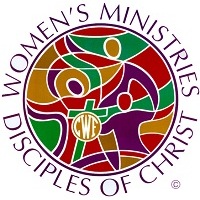 OFFERING REMITTANCE FORMDWM/CWF NAME: ________________________________________________________________CHURCH NAME:_________________________________________________________________CHURCH ADDRESS: ______________________________________________________________CITY/STATE: ______________________________________ZIP: __________________________Please include this form with your offerings.  Checks must be made payable to:  CCINVAMail Checks to:OGMP Treasury ServicesPO Box 1986Indianapolis, IN  46206-1986OrCCINVA1290 Enterprise DriveLynchburg, VA  24502All 2023 offerings must be received by or post-dated by Dec. 31, 2023.  Any offering received or post-dated after Dec. 31, 2023 will be credited to 2024 offerings.NAME OF OFFERINGAMOUNTDWM Blessing Box$DWM Woman to Woman$DWM Scholarship(fund for VA Woman Seminary studies $DWM Spring Project – (designate specifically)     Local -  Craig Springs      Global – Week of Compassion$DWM Cabinet Support – Virginia RegionIncludes – Women’s Retreat Expenses, DW/CWF Materials, Misc.$TOTAL$